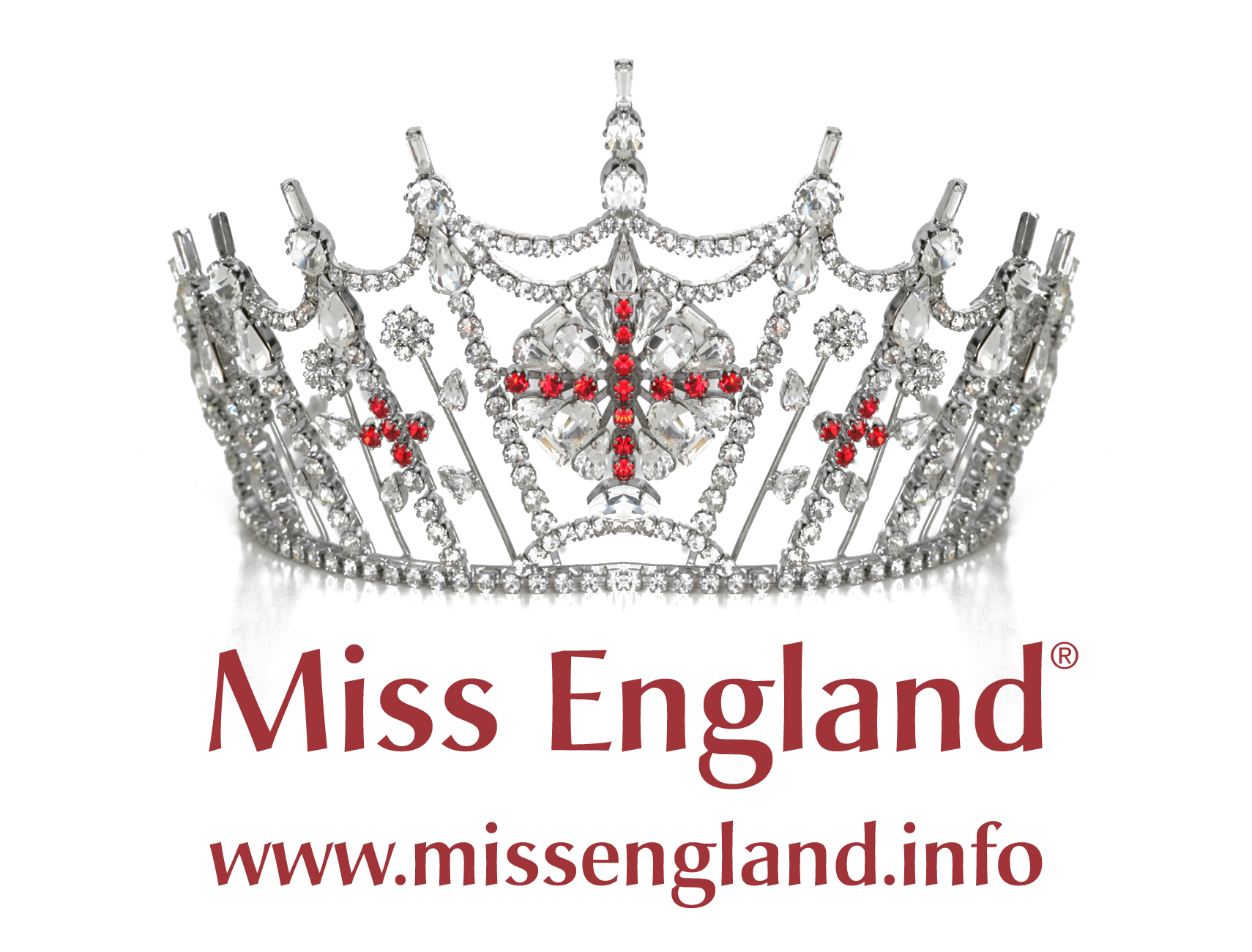 Birmingham’s Diamond Dealer Direct donates charity Auction gift to Miss England DoctorA Birmingham based Jewellery business has donated a diamond necklace to  the reigning Miss England to auction off for the Miss World charity “Beauty with a Purpose”.Miss England NHS Doctor Bhasha Mukherjee who's currently representing England at Miss World met the owner of Diamond Dealer Direct Mr Raj Parekh at the recent Birmingham MBCCA awards held at Aston Villa.The Necklace is a graduated 18ct White Gold 3 cluster diamond pendant 0.50 cts of Diamonds plus 18ct white gold chain worth £995.The Miss World final is currently underway with 114 contestants participating in a series of qualifying rounds including a designer fashion show, sports, talent and charity rounds.Miss England Bhasha Mukherjee who became the first British Asian to represent England  reached the top 8 in the Sports Round winning a gold medal and the top 20 in the Beauty With a Purpose charity round.The final of Miss World takes place on Saturday 14th December at the Excel centre London which has a first prize of, £100,000For more details visit www.missworld.comMiss England is Doctor Bhasha Mukherjee visit her website for more details www.bhashamukherjee.net For details about Diamond Dealer Direct please visit ;www.diamonddealerdirect.co.ukpress@missengland.info Contact Angie BeasleyTel 07979 742756 